ORTOFOTO – sajmište Sigetec L. (čkbr. 248/4, 248/6 i 248/9 k.o. Sigetec Ludbreški)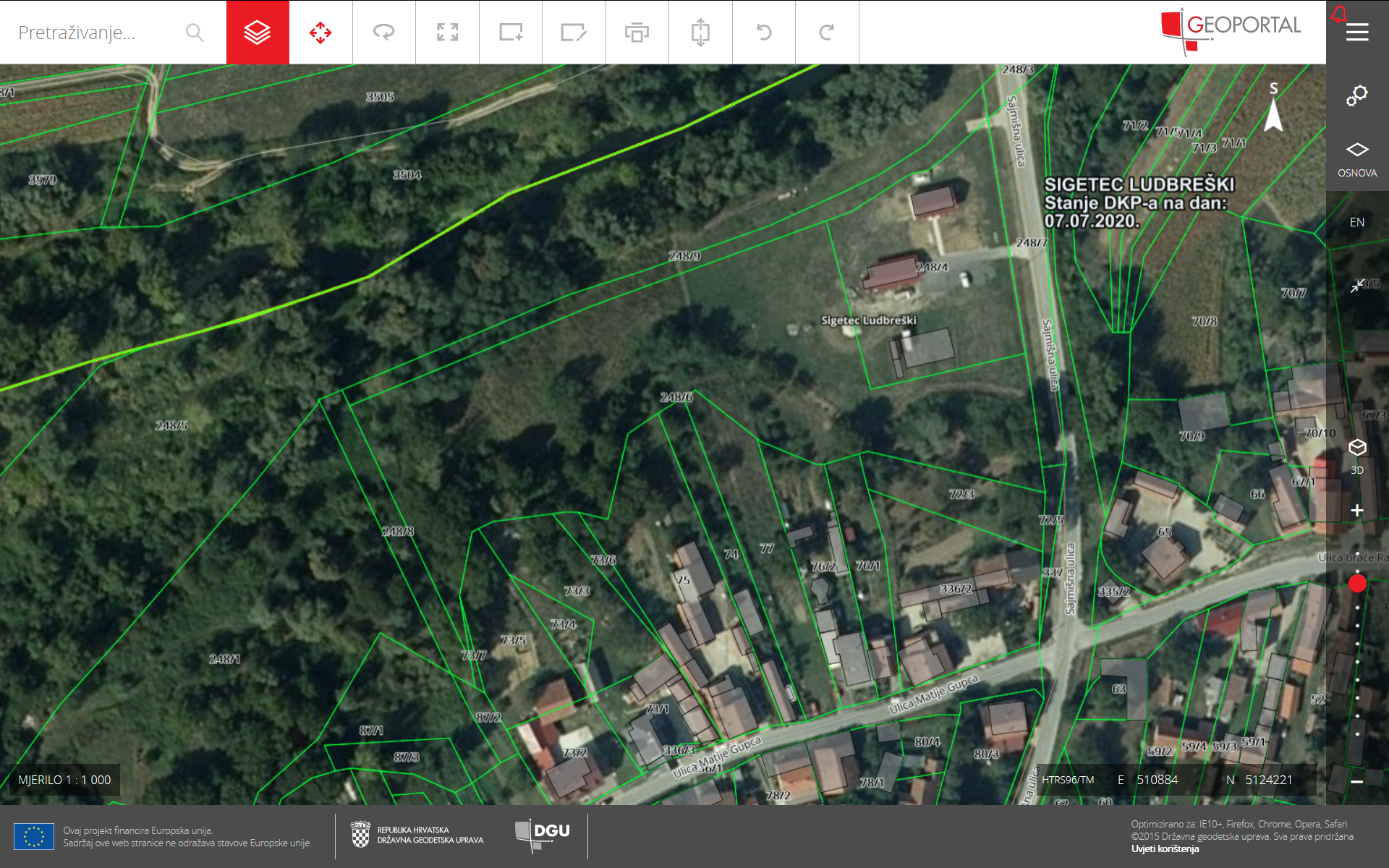 